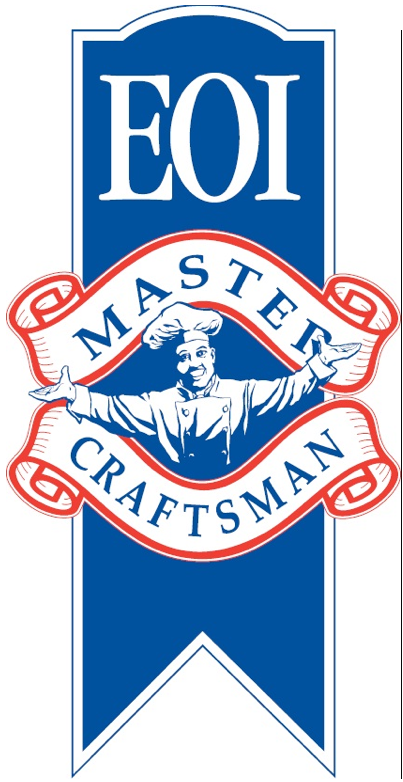 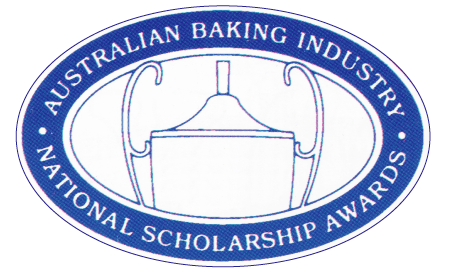 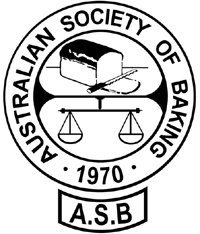 The Australian Baking IndustryNational Scholarship Awards2023 ACHIEVER’S LISTThe Australian Society of Baking, in conjunction with Scholarship Partner, EOI, is delighted to congratulate the following competitors on their achievements in this year’s Australian Baking Industry National Scholarship Awards -Regional Scholarship WinnersSydney J Packham Baking Industry MedalRebecca Tracey 	– 	CJ’s Bakery, SA - Western RegionBrianna Foster	– 	Uprising Bakery, NSW - Eastern RegionCaleb Braszell 	– 	Baker Bleu, Vic – Southern RegionArthur E Denison TrophyGanesh Iyer   	– 	Riviera Bakery, SA - Western RegionDavid Damour	– 	CIT TAFE, ACT - Eastern Region     Hannah Quick      – 	Tinto Bakery, Vic – Southern Region All Regional winners will travel to Brisbane on October 8th for their 5 day/ 4 night “Scholarship adventure” with the National Champion in each category being announced at the ASB Chairman’s Dinner on October 11th at the Rydges Hotel South Brisbane.Certificates of ExcellenceSydney J Packham Baking Industry MedalConnor Beisler	-	Dungog Barrington Bakery,  NSWCertificates of ExcellenceArthur E Denison TrophySabrina Lim		-	AEGIC - NSWRussell Lecomte	-	Sky Casino - SA				Glen Stoddart	-	Kimbercrust Bakery - WAKerry Yacoumis	-	Tasty Bakery -SAIIThe Australian Baking IndustryNational Scholarship Awards(Cont’d)Notes:	1. Certificates of Excellence will be posted out in mid November. 2.  Competitors wishing to obtain “feedback remarks” from the Judges may do so by phoning Janet Blythman during W/C November 8th, between 10.30 am & 12.30pm (see contact details below)Once again, CONGRATULATIONS to all the 2023 Scholarship Achievers!Cherrie Wilson; Janet Blythman; Jake Lowing; Lindsay Weber; Leo Mato; Craig Perry(The ABINSA’s Scholarship steering committee)Tuesday, September 18, 2023Event Partner: 	      	Gold Sponsors:		Supporting Sponsors:		Presented By:Peerless EOI		Allied Pinnacle		Novozymes			Australian Society of Baking					 Intralox		 	Australian BakelsMauri 		    	Bake Skills Australia			National Baking Industry Association		 Janet Blythman’s Contacts:  Post: PO Box 16, Bribie Island Qld 4507	 E: austsbaking@gmail.com 		P or Txt: 0467 922 333